            РЕПУБЛИКА СРБИЈАМИНИСТАРСТВО ФИНАНСИЈА             ПОРЕСКА УПРАВА   Број: 500-404-01-00012/2018-J5006         Дана: 01.06.2018. године                  Ниш           На основу члана члана 116. Закона о јавним набавкама («Службени гласник РС», бр. 124/12, 14/15 и 68/15), Министарство финансија, Пореска управа -  Централа објављује:ОБАВЕШТЕЊЕ О ЗАКЉУЧЕНОМ УГОВОРУНазив, адреса и интернет страница наручиоца: Министарство финансија, Пореска управа - Сектор за материјалне ресурсе, Саве Машковића 3-5, 11000 Београд, www.purs.gov.rs/javne-nabavkeВрста наручиоца: Орган државне управе.Опис предмета набавке, назив и ознака из општег речника набавке: Услуге – Одржавање и поправка копир апарта по партијама.За Партију 3: услуга сервисирања и отклањања кварова на апаратима за фотокопирање Ricoh у вангарантном року како би исти континуирано били функционално исправни, са обезбеђивањем и заменом оригиналних резервних делова.Назив и ознака из општег речника набавке: ОРН 50313100 - Услуге поправке фотокопирних уређаја, 50313200 - Услуге одржавање фотокопирних уређаја.Уговорена вредност: 100.500,00 динара, без ПДВ.Критеријум за доделу уговора: Најнижа понуђена ценаБрој примљених понуда: 1.Највиша и најнижа понуђена цена и највиша и најнижа понуђена цена код прихватљивих понуда:Цена ефективног-радионичног сата од 500,00 динара без ПДВ- Датум доношења одлуке о додели уговора: 27.04.2018 године.Датум закључења уговора: 01.06.2018 године.Основни подаци о добављачу: „БИРОУНИВЕРЗАЛ“ Дољевац, предузетничка радња Синише Младеновића, Булевар Немањића број 15/IV, Ниш, Матични број: 54903995, ПИБ: 100869516.Период важења уговора: 12 месеци.                                                                   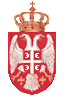 